 Приложение 1Информационный текст: Биологическая роль щелочных металловЛитийЛитий постоянно входит в состав живых организмов, однако его биологическая роль выяснена недостаточно. В больших количествах литий понижает содержание в мозге серотонина. Под влиянием лития возрастает поглощение глюкозы, синтез гликогена и уровень инсулина в сыворотке крови больных диабетом, применяющих препараты лития, снижается уровень глюкозы в моче, т.е. литий обладает инсулиноподобным эффектом.Содержание лития в организме человека около 70 мг. В течение суток в организм взрослого человека поступает около 100 мкг лития с такими продуктами как помидоры, картофель, морская рыба,, морковь и др. При концентрации лития в пределах 11-13 мкг/л, появляются слабые симптомы интоксикации. НатрийНатрий помогает регулировать кислотный и водный баланс в жидкости организм. Способствует нормализации кровяного давления. Норма суточного потребления натрия не установлена, но допустимое потребление не должно превышать 2 400 мг (не более 6.15 г пищевой соли в сутки). К продуктам, содержащим натрий, относятся морская капуста, рыба, яйцо и др. Ежедневно население Европы поглащает 3-5 мг натрия (примерно 8-11 г соли), что на много превышает диетические нормы, которые составляют 0,6-1,5 г соли в день.  организме здорового человека с массой тела около  содержится около 3500 ммоль, или  натрия. Токсичным для человека является 5000мгКалийКалий и натрий между собой функционально связаны и выполняют следующие функции:создание условий для возникновения мембранного потенциала и мышечных сокращений; поддержание осмотической концентрации крови; поддержание кислотно-щелочного баланса; нормализация водного баланса; обеспечение мембранного транспорта.Рекомендуемая суточная доля калия составляет для детей от 600 до 1700 миллиграмм, для взрослых от 1800 до 5000 миллиграмм. Продукты, содержащие калий: картофель, дыня, арбуз, хлеб, соя и др.При переизбытке калия развивается гиперкалиемия, для которой основным симптомом является язва тонкого кишечника. В организме здорового человека с массой тела около  содержится 3150 ммоль калия. Токсичным для человека является 7000 мгРубидийОбмен рубидия в организме изучен слабо. Ежедневно в организм человека с пищей поступает до 1,5-4,0 мг рубидия. Через 60-90 минут, при пероральном поступлении рубидия в организм, его можно обнаружить в крови. Средний уровень рубидия в крови составляет 2,3-2,7 мг/л. Поступает с продуктами: картофель, красный лук, свекла и др. Причины дефицита рубидия - недостаточное поступление с пищей.ЦезийРубидий и цезий найдены во всех исследованных растениях, органах млекопитающих и человека. Содержится в продуктах: свекла, злаковые растения, морковь, репа и др. В организме членистоногих около 0,067-0,503 мкг/г цезия, пресмыкающихся – 0,04, млекопитающих – 0,05.Известна роль рубидия и цезия в некоторых физиологических процессах. Установлено стимулирующее влияние этих элементов на функции кровообращения и эффективность применения их солей при гипотониях различного происхождения.Слайд №5Сравнительная таблицаПриложение 2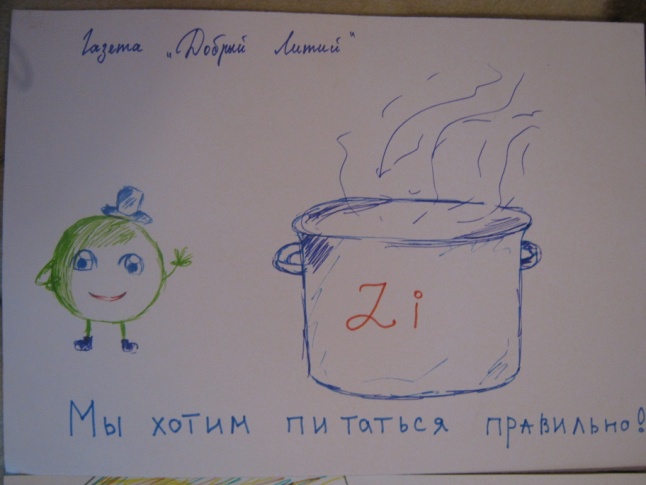 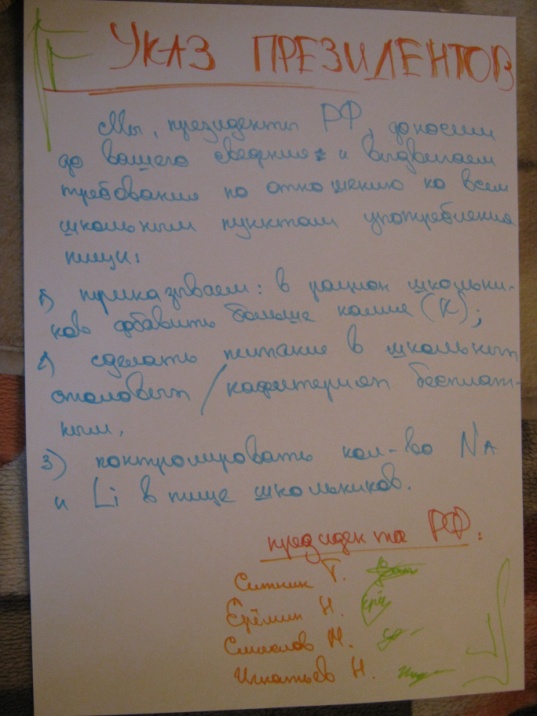 ЛитийНатрийКалийРубидийЦезийСуточное потреблениеТоксичность для человекаЗаболевания при недостатке элементаЗаболевания при избытке элементаВ каких продуктах содержится 